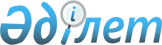 Қазақстан Республикасы Үкіметінің 1999 жылғы 25 желтоқсандағы N 1985 қаулысының күші жойылды деп тану туралыҚазақстан Республикасы Үкіметінің қаулысы 2000 жылғы 16 қазан N 1528

      1. "Сити Палас" кешені құрылысының жобасын іске асыру туралы" Қазақстан Республикасы Үкіметінің 1999 жылғы 25 желтоқсандағы N 1985 P991985_  қаулысының күші жойылды деп танылсын.     2. Осы қаулы қол қойылған күнінен бастап күшіне енеді.     Қазақстан Республикасының         Премьер-МинистріОқығандар:     Багарова Ж.А.     Икебаева А.Ж.
					© 2012. Қазақстан Республикасы Әділет министрлігінің «Қазақстан Республикасының Заңнама және құқықтық ақпарат институты» ШЖҚ РМК
				